                                                                                             Obec Trnovec nad Váhom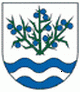 Materiál č. 3 na 28. zasadnutie Obecného zastupiteľstva v Trnovci nad Váhom dňa 11.09.2017K bodu programu 4:„ Všeobecne záväzné nariadenie o výške príspevku na čiastočnú úhradu nákladov v školách a školských zariadeniach v zriaďovateľskej pôsobnosti Obce Trnovec nad Váhom a určenie miesta a času zápisu detí na plnenie povinnej školskej dochádzky základnej škole- návrh“1. Dôvodová správaPredkladá: Mgr. Oliver Berecz, prednosta OcÚDôvodová správa k materiálu č. 3 na 28. zasadnutie OZ v Trnovci nad Váhom Toto všeobecne záväzné nariadenie určuje výšku príspevku za pobyt dieťaťa v materskej škole, v školskom klube detí a výšku príspevku na čiastočnú úhradu nákladov a podmienky úhrady v školskej jedálni pri základnej škole a v školskej jedálni pri materskej škole. VZN určuje miesto a zápis detí na plnenie povinnej školskej dochádzky v základnej škole. Pre účely tohto všeobecne záväzného nariadenia sú školami - základná škola, materská škola a školskými zariadeniami - školský klub detí, školská jedáleň pri základnej škole a školská jedáleň pri materskej škole v zriaďovateľskej pôsobnosti obce. Návrh tohto VZN bol prednesený aj na rokovaniach príslušných komisií pri OZ a to na zasadnutí Komisie finančnej a podnikateľskej a na zasadnutí Komisie školstva, mládeže a kultúry. Obe komisie vzali návrh VZN na vedomie a odporučili ho na schválenie OZ.